If required, additional diplomas can be described in the Area of Specialisation.*Please list languages in order of fluency and use as reference the Common European Framework of Reference (CEFR) table in Annex 1 to evaluate the candidate’s level.<Insert motivation letter here>This should include at least the following:Summarise your understanding of the positionHighlight your experience that is relevant to the positionClarify why you would be good for the jobExplain why this position is interesting to youState your interest to work in English at ESA in an international environment.It should be addressed to ESA rather than Aurora and can start To whom it may concern,Annex 1:Common European Framework of Reference for Languages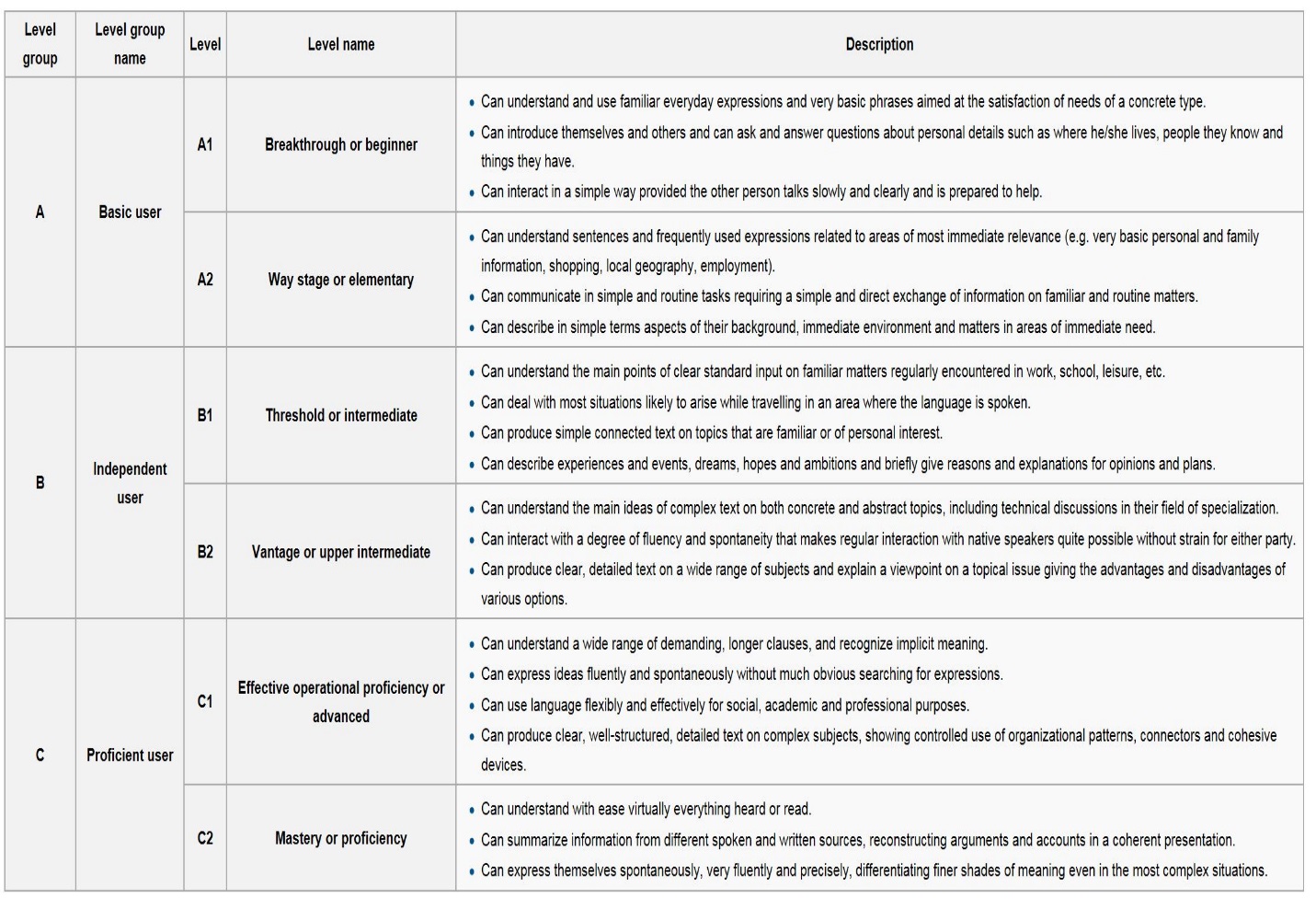 The following sections are for Aurora and not provided to ESA:GDPR Compliance Statement: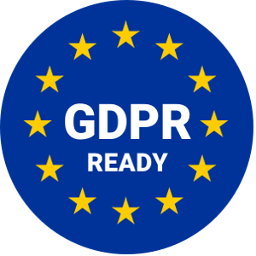 By filling and providing this document, the candidate authorizes Aurora to store, use and process personal details contained in it as defined inside Aurora’s Recruitment Privacy Policy.FORM FOR RESPONSE TO ESA RTInfo Item Title FieldValue FieldRemark FieldRT Id(Same as for RT)Contractor Company NameAurora Technology B.V.First NameLast NameCurrent NationalityOther NationalityPlace of birthGenderDate of birthNotice PeriodTUD (planned)Compliance EducationIf No, please provide justification for proposing candidateCompliance ExperienceIf No, please provide justification for proposing candidateNumber of years relevant experienceAgreement by candidate of pre-contract and related working conditionsDate of AgreementFamily member at ESAIf Yes, please specify name, organisation code, status (staff/contractor) and relationshipBusiness interest with regard to ESA businessIf Yes, please briefly summarise by attaching description of business interest as annex to this form.Signature of the candidateIn accordance with the applicable data protection regulation, I hereby give my explicit consent to Aurora, the Contractor company and ESA to process my personal data contained in this document for the purposes of this Restricted Tender.I hereby also authorize Aurora to store, use and process my personal details contained in this document.CV OF PROPOSED PERSONNELPERSONAL INFORMATIONTitle: Surname:      First Name:      Date of birth:      City of birth:      Country of birth:      Present Nationality:      Do you require a permit to work at the location indicated in the vacancy?EDUCATIONFormal EducationFormal EducationFormal EducationFormal EducationFormal EducationFormal EducationFormal EducationName and LocationFrom mm/yyTo mm/yyFull-Time/Part -TimeMajor SubjectsDegree or Diploma obtainedSecondary School/High schoolMembership of Business Professional Associations, Professional QualificationsMembership of Business Professional Associations, Professional QualificationsMembership of Business Professional Associations, Professional QualificationsMembership of Business Professional Associations, Professional QualificationsMembership of Business Professional Associations, Professional QualificationsMembership of Business Professional Associations, Professional QualificationsQualification ReceivedAwarded bySubjectFrom mm/yyTo mm/yyDateList of patents, publications and other significant workLanguagesLanguagesLanguagesLanguagesLanguagesMother tongueOther languagesSpeakingListeningWritingReadingEnglishFrenchArea of specialisationPlease list here your areas of specialization and number of years of experience. If applicable, add software skills or other relevant knowledge.Use this section to summarise your skills against those required for the position.If required, additional diplomas not listed in Section 1) can be described in this Area of Specialisation.PROFESSIONAL EXPERIENCEPRESENT EMPLOYMENTPRESENT EMPLOYMENTCompany:      Company:      Address:      Address:      Job title:      Job title:      Name of Supervisor:      Name of Supervisor:      Employment from (mm/yy):      Employment to (mm/yy):      Total years/months of employment:Total years/months of employment:Description of duties and responsibilities: Description of duties and responsibilities: Number of employees reporting to you:      Number of employees reporting to you:      Reason for leaving:      Reason for leaving:      PREVIOUS EMPLOYMENTPREVIOUS EMPLOYMENTCompany:      Company:      Address:      Address:      Job title:      Job title:      Name of Supervisor:      Name of Supervisor:      Employment from (mm/yy):      Employment to (mm/yy):      Total years/months of employment:Total years/months of employment:Description of duties and responsibilities:Description of duties and responsibilities:Number of employees reporting to you:      Number of employees reporting to you:      Reason for leaving:      Reason for leaving:      PREVIOUS EMPLOYMENTPREVIOUS EMPLOYMENTCompany:      Company:      Address:      Address:      Job title:      Job title:      Name of Supervisor:      Name of Supervisor:      Employment from (mm/yy):      Employment to (mm/yy):      Total years/months of employment:Total years/months of employment:Description of duties and responsibilities:Description of duties and responsibilities:Number of employees reporting to you:      Number of employees reporting to you:      Reason for leaving:      Reason for leaving:      PREVIOUS EMPLOYMENTPREVIOUS EMPLOYMENTCompany:      Company:      Address:      Address:      Job title:      Job title:      Name of Supervisor:      Name of Supervisor:      Employment from (mm/yy):      Employment to (mm/yy):      Total years/months of employment:Total years/months of employment:Description of duties and responsibilities:Description of duties and responsibilities:Number of employees reporting to you:      Number of employees reporting to you:      Reason for leaving:      Reason for leaving:      PREVIOUS EMPLOYMENTPREVIOUS EMPLOYMENTCompany:      Company:      Address:      Address:      Job title:      Job title:      Name of Supervisor:      Name of Supervisor:      Employment from (mm/yy):      Employment to (mm/yy):      Total years/months of employment:Total years/months of employment:Description of duties and responsibilities:Description of duties and responsibilities:Number of employees reporting to you:      Number of employees reporting to you:      Reason for leaving:      Reason for leaving:      For previous employment, please indicate below:MOTIVATION LETTER9. RESIDENCE9. RESIDENCE9. RESIDENCE9. RESIDENCE9. RESIDENCE9. RESIDENCE9. RESIDENCEPresent address (to which correspondence should be sent):Present address (to which correspondence should be sent):Present address (to which correspondence should be sent):Present address (to which correspondence should be sent):Present address (to which correspondence should be sent):Present address (to which correspondence should be sent):Present address (to which correspondence should be sent):Home address (if different from above):Home address (if different from above):Home address (if different from above):Home address (if different from above):Home address (if different from above):Home address (if different from above):Home address (if different from above):TELEPHONE / E-MAIL:TELEPHONE / E-MAIL:TELEPHONE / E-MAIL:TELEPHONE / E-MAIL:TELEPHONE / E-MAIL:TELEPHONE / E-MAIL:TELEPHONE / E-MAIL:Home Tel:		Home Tel:		Home Tel:		Home Tel:		Home Tel:		Home Tel:		Home Tel:		Home E-mail:	Business Tel:	Can we call you at your office?NOYesBusiness E-mail:	Mobile Tel: 	Skype ID: 10. REFERENCES We MUST receive at least 3 references before we can issue a letter of employment.  Provide contact details of at least 3 people who you authorise us to contact to obtain these references.10. REFERENCES We MUST receive at least 3 references before we can issue a letter of employment.  Provide contact details of at least 3 people who you authorise us to contact to obtain these references.10. REFERENCES We MUST receive at least 3 references before we can issue a letter of employment.  Provide contact details of at least 3 people who you authorise us to contact to obtain these references.10. REFERENCES We MUST receive at least 3 references before we can issue a letter of employment.  Provide contact details of at least 3 people who you authorise us to contact to obtain these references.NamePositionAddressContact Details11. AVAILABILITY11. AVAILABILITYEnd date of existing contractDo you have a clause relating to working for a competitor in either your current position or any employer for whom you have worked in the last year?  If so please detail